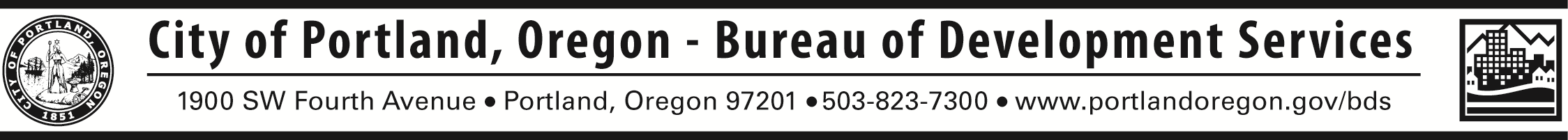 BUILDING CODE SUMMARY PLANS, NARRATIVE, AND CODE CHECK WORKSHEETThis handout describes Building Code Summary Plans and includes a Code Check Worksheet. Code Summary Plans are a vital reference for designers, plan reviewers, contractors and inspectors, and are valuable for the design and review of separate Mechanical Permits and future alterations of a building.  The Worksheet is a useful guide for designers to analyze a building design and demonstrate that it complies with the Building Code.BUILDING CODE SUMMARY PLANS:Floor Plan of each level showing walls, stairs, doors with swing direction, windows, plumbing fixtures, etc. Drawings must be at a minimum scale of 1/16” = 1’-0” and must be clearly legible and in black and white.Label each room or area’s:a) Use (e.g. Office, Sales, Storage, Corridor, Exit Enclosure, Exit Passageway, etc.);b) Occupancy group classification;c)  Floor area;d) Floor area per occupant;e) Occupant load.Graphically show locations and fire ratings of all fire-rated walls such as Exterior Walls, Exit Enclosures, Exit Passageways, Fire Area Separations, Occupancy Separations, Shafts, Horizontal Exits, Corridors, and Smoke Compartments by identifying and differentiating the walls as either: a) Fire Walls, b) Fire Barriers, c) Fire Partitions, d) Smoke Partitions, or e) Smoke Barriers.Graphically show elevators, mechanical shafts and other openings through floors.Graphically show the illuminated egress path, and indicate how backup power is supplied. Indicate the required width and minimum light level across the required egress path at the floor level.Graphically show exit sign locations.For larger occupant loads, graphically show the minimum required exit widths and proposed exit capacities at doors and stairs.Building Elevations and/or Building Sections illustrating the following conditions as applicable:Exterior wall areas in square feet per story, and the maximum allowable percentage and area of protected and unprotected openings per story due to fire separation distance from property lines.Vertical fire wall locations and fire rating from foundation to the roof.Locations and fire ratings of horizontal floor-ceiling assemblies that separate different construction types.BUILDING CODE SUMMARY NARRATIVE CHECKLIST:Project nameScope of workBuilding code editionDate(s) of original building constructionUse(s) and occupancy classification(s)Occupancy separation requirements – or nonseparated occupanciesNumber of storiesFloor area per floor, total floor areaConstruction type(s)Fire sprinkler provided (yes/no), location and typeFire alarm pull stations and notification provided (yes/no)Number of standard and accessible parking spaces required/providedNumber of plumbing fixtures required/providedBuilding code appeals with Date, ID #, and brief description of code requirement and alternate design approvedPROJECT INFORMATION:CONSTRUCTION TYPE, HEIGHT, AND EXTERIOR WALL FIRE RESISTANCE REQUIREMENTS:ALLOWABLE AND PROPOSED BUILDING AREA AND INCREASES (503, 506, 509):(If the building is divided by a Fire Wall (503.1) or a Horizontal Assembly (510), provide a separate analysis for each area.)OCCUPANCY CLASSIFICATION (302):MIXED OCCUPANCIES AND SEPARATIONS (508):*  If there is more than one occupancy group on a floor, provide a “Sum of the Ratios” calculation per Section 508.4.2: (Aocc#1/Aa occ#1) + (Aocc#2/Aa occ#2) + (Aocc#3/Aa occ#3) + (Aocc#4/Aa occ#4) ≤ 1BUILDING FIRE SUPPRESSION, ALARM AND STANDPIPE SYSTEMS (Chapter 9):ENERGY CODE (2014 Oregon Energy Efficiency Code):Note: Completed Oregon Energy Code Compliance Forms for Envelope, HVAC and Lighting Power are required with building permit applications.NUMBER OF Plumbing fixtureS (2902):BUILDING CODE APPEALS (104.10):List all approved Building Code Appeals for this project:I. Jones / Howell 3/31/05 revised 2/5/08, 4/28/11, 2/12/15, 7/9/19PROJECT NAMEPROJECT DESCRIPTIONPROJECT DESCRIPTIONPROJECT DESCRIPTIONPROJECT DESCRIPTIONPROJECT DESCRIPTIONPROJECT DESCRIPTIONPROJECT DESCRIPTIONPROJECT DESCRIPTIONPROJECT DESCRIPTION(check each that apply)New constructionAdditionAlterationChange of occupancy (from ____ to ____)PROJECT ADDRESS (if there is no address is currently assigned to the site, please provide the tax account number (r number))PROJECT ADDRESS (if there is no address is currently assigned to the site, please provide the tax account number (r number))Street addressCity, State, ZipPROJECT CONTACTPROJECT CONTACTNameCompanyStreet addressCity, State, ZipPhoneEmailPROJECT OWNER OR TENANTPROJECT OWNER OR TENANTNameCompanyStreet addressCity, State, ZipPhoneEmailSpecial Provisions (circle one if applicable)510.2510.2510.2510.2510.3510.3510.3510.4510.4510.4510.5510.5510.5510.5510.6510.6510.6510.7510.7510.7510.8510.8Construction type(s) (602) (circle each that apply)IAIBIBIBIBIIAIIAIIAIIAIIBIIBIIIAIIIAIIIBIIIBIIIBIVIVVAVAVAVBBuilding height (503)Allowed:Allowed:Allowed:              ft              ft              ft              ft              ftstoriesstoriesstoriesstoriesProposed:Proposed:Proposed:ftftftft        stories        stories        storiesSprinklers used to increase stories (504.2)YESYESNONONONOFire Resistive Requirements based on Construction Type (602.1)Fire Resistive Requirements based on Construction Type (602.1)Fire Resistive Requirements based on Construction Type (602.1)Rating RequiredRating RequiredRating ProvidedRating ProvidedStructural FrameStructural FrameStructural FrameBearing walls – exteriorBearing walls – exteriorBearing walls – exteriorBearing walls – interiorBearing walls – interiorBearing walls – interiorFloorFloorFloorRoofRoofRoofExterior Wall fire resistance based on fire separation distance (602.1)Exterior Wall fire resistance based on fire separation distance (602.1)Exterior Wall fire resistance based on fire separation distance (602.1)Allowable Area of Openings per story (705.8)Allowable Area of Openings per story (705.8)Allowable Area of Openings per story (705.8)Allowable Area of Openings per story (705.8)Allowable Area of Openings per story (705.8)Allowable Area of Openings per story (705.8)Allowable Area of Openings per story (705.8)Allowable Area of Openings per story (705.8)Allowable Area of Openings per story (705.8)Allowable Area of Openings per story (705.8)Exterior Wall fire resistance based on fire separation distance (602.1)Exterior Wall fire resistance based on fire separation distance (602.1)Exterior Wall fire resistance based on fire separation distance (602.1)Protected Protected Protected Protected Protected Protected Unprotected Unprotected Unprotected Unprotected Wall locationDistance to property lineFire ratingWall areaArea of openings proposedArea of openings proposedAllowable % of wall area in openingsAllowable % of wall area in openingsProposed % of wall area in openingsWall areaArea of openings proposedAllowable % of wall area in openingsProposed % of wall area in openingsNorth ANorth BEast AEast BSouth ASouth BWest AWest BALLOWABLE AREAS and AREA MODIFICATIONSOccupancy(       )Occupancy(       )Occupancy(       )Occupancy(       )Tabular floor area for each occupancy (At)  (Table 503) Frontage Increase (If )   (506.2)If = (F/P - 0.25) X W/30F = Building perimeter fronting on public wayP = Perimeter of entire buildingW = Width of public wayFire sprinkler system increase (Is) (506.3)Additional 200% for buildings with more than one story above grade plane or an additional 300% for buildings with not more than one story above grade plane.  Area Modification, allowable area per story (506.1)Aa = At + ( At X If) + ( At X Is)Total Allowable Building  area: (Aa) X # of stories above grade plane as listed below (506.4):Buildings with two stories above grade plane, X 2;Buildings with three or more stories above grade plane, X 3; andNo story shall exceed the allowable area per story (Aa) as determined in 506.1, for the occupancies on that story.Use and Occupancy Classifications (circle each that apply)Use and Occupancy Classifications (circle each that apply)Use and Occupancy Classifications (circle each that apply)Use and Occupancy Classifications (circle each that apply)Use and Occupancy Classifications (circle each that apply)Use and Occupancy Classifications (circle each that apply)Use and Occupancy Classifications (circle each that apply)Use and Occupancy Classifications (circle each that apply)Use and Occupancy Classifications (circle each that apply)Use and Occupancy Classifications (circle each that apply)A-1A-2A-3A-4A-5BEF-1F-2H-1H-2H-3H-4H-5I-1I-2I-3I-4MR-1R-2R-3R-4S-1S-2USR-1SR-2SR-3SR-4PROPOSED AREAS PER OCCUPANCYOccupancy(         )Occupancy(         )Occupancy(         )Occupancy(         )BasementFirst FloorSecond FloorThird FloorOther floor(s)Total Proposed Building Area Does building qualify for Nonseparated occupancies? (508.3) (check one)Does building qualify for Nonseparated occupancies? (508.3) (check one)YesYesYesYesYesYesYesYesYesDoes building qualify for Nonseparated occupancies? (508.3) (check one)Does building qualify for Nonseparated occupancies? (508.3) (check one)No*No*No*No*No*No*No*No*No*Occupancy separation ratings required (508.4)(e.g. B to A-3 = 2 hr)toto=____hrto =____hrOccupancy separation ratings required (508.4)(e.g. B to A-3 = 2 hr)toto=____hr to=____hr Occupancy separation ratings required (508.4)(e.g. B to A-3 = 2 hr)toto=____hr to=____hr Provided:YES / NOProvided:YES / NOProvided:YES / NORequired / Optional(list OSSC section(s))Type/Class/Areas of coverage:Sprinkler system 1313R13DFire alarm system Standpipe system METHOD OF ENERGY CODE ANALYSIS (check one):METHOD OF ENERGY CODE ANALYSIS (check one):METHOD OF ENERGY CODE ANALYSIS (check one):METHOD OF ENERGY CODE ANALYSIS (check one):Envelope Prescriptive PathWhole building / Trade-off approachENVELOPE COMPONENTS DESCRIPTIONENVELOPE COMPONENTS DESCRIPTIONENVELOPE COMPONENTS DESCRIPTIONENVELOPE COMPONENTS DESCRIPTIONR-ValueU-FactorDescription of assembly Roof ARoof BExterior wall AExterior wall BExterior wall CWindow AWindow BFloor over unconditioned spaceSkylight ADoor ADoor BWINDOW AREA (square feet)WINDOW AREA (square feet)WINDOW AREA (square feet)WINDOW AREA (square feet)WINDOW AREA (square feet)NorthEastSouthWestWindow AWindow BOccupancy or functionOcc. Load Drinking FountainsDrinking FountainsWater closetsWater closetsWater closetsWater closetsWater closetsWater closetsLavatories Lavatories Lavatories Lavatories Lavatories Occupancy or functionOcc. Load Drinking FountainsDrinking FountainsMaleMaleMaleFemaleFemaleFemaleMaleMaleMaleFemaleFemaleOccupancy or functionOcc. Load RequiredProvidedProvidedRequiredProvidedProvidedRequiredProvidedProvidedRequiredProvidedRequiredProvidedTotal number of fixtures Total number of fixtures Appeal ID#DateCode SectionProposed Design (summary of the resulting design)